KATA PENGANTAR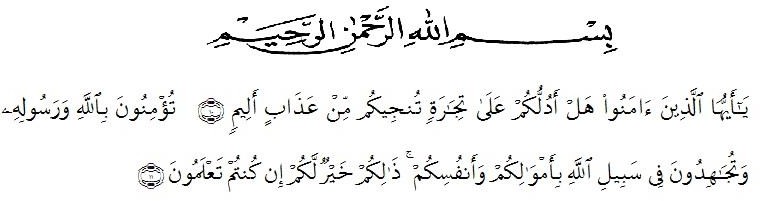 Artinya : ‘’Hai orang-orang yang beriman, sukakah kamu aku tunjukkan suatu perniagaan yang dapat menyelamatkanmu dari azab yang pedih? (10). (Yaitu) kamu beriman kepada Allah dan RasulNya dan berjihad di jalan Allah dengan harta dan jiwamu. Itulah yang lebih baik bagimu, jika kamu mengetahui.(11) (QS. ash-Shaff: 10-11)’’Syukur Alhamdulillah penulis ucapkan terhadap kehadirat Allah SWT, yang telah melimpahkan rahmat hidayah, dan karunianya pada peneliti hingga peneliti dapat menyelesaikan penelitian skripsi ini. Judul yang peneliti pilih dalam penelitian skripsi ini adalah: “Pengaruh Motivasi Kerja dan Insentif Terhadap Kinerja Karyawan Pada PT. Indojaya Agrinusa”.Peneliti menyadari bahwa skripsi ini masih jauh dari kesempurnaan baik mengenai isi maupun penelitiannya. Hal ini disebabkan oleh keterbatasan pengetahuan dan kemampuan yang peneliti miliki. Untuk itu peneliti sangat mengharapkan kritikan dan saran dari Bapak/Ibu Dosen serta para pembaca sekalian demi perbaikan dan penyempurnaan skripsi ini.Selama proses penyusunan skripsi ini, peneliti banyak sekali mendapat bimbingan, arahan, bantuan, dan dukungan baik moril mau materil dari berbagai pihak. Oleh karena itu, pada kesempatan kali ini peneliti ingin mengucapkan terimakasih sebesar-besarnya kepada:iiiBapak Dr. KRT. Hardi Muliyono K. Surbakti, selaku rektor Universitas Muslim Nusantara Al-Washliyah MedanIbu Shita Tiara, SE, Ak, M.Si, selaku Dekan Fakultas EkonomiBapak Mutawaqil Bilah. T, SE, MM selaku Ketua Program Studi Manajemen Universitas Muslim Nusantara Al-Washliyah MedanBapak Adrial, S.Sos, M.Sp selaku Dosen Pembimbing I yang telah bersedia membimbing penulis dalam penyusunan proposal penelitian yang lebih baik lagi.Bapak Julianto Hutasuhut, SE, MM selaku Dosen Pembimbing II Penulis yang telah bersedia mengorbankan waktunya untuk memberikan bimbingan dalam penyusunan proposal penelitian ini.Ucapan terima kasih kepada kedua orang tua tercinta, serta keluarga besar penulis yang telah memberikan dukungan, kasih sayang yang tulus, serta selalu mendo’akan penulis.Seluruh pihak yang terkait dalam penyusunan proposal iniDalam hal ini, peneliti menyadari masih banyak kekuarangan dalam penelitian ini yang disebabkan keterbatasan pengetahuan dan pengalaman. Peneliti mengharapkan masukan dan saran dari para pembaca untuk menyempurnakan skripsi ini. Semoga skripsi ini bermanfaat bagi para pembaca. Terima kasih.Medan,	Juni 2020 PenelitiMuhammad Andre 163114081